Об организации 3 этапа образовательного процесса в условиях распространения коронавирусной инфекцииВо исполнение Указа Главы Республики Саха (Якутия) от 14 ноября 2021 года «1515 «О внесении изменений в отдельные правовые акты Главы Республики Саха (Якутия), распоряжения Окружной администрации города Якутска от 01 декабря 2020 года №1883р «Об организации образовательного процесса в муниципальных образовательных учреждениях дополнительного образования городского округа «город Якутск» в условиях распространения коронавирусной инфекции (COVID-19)», приказа Управления физической культуры и спорта от 02 декабря 2020 года № 02-01/107 «Об организации образовательного процесса в муниципальных образовательных учреждениях дополнительного образования городского округа «город Якутск» в условиях распространения коронавирусной инфекции,ПРИКАЗЫВАЮ:Возобновить 3 этап учебного процесса с 08 февраля 2021 года по предпрофессиональной  программе в очной или очно-заочной  форме группы начального и учебно-тренировочного этапов.Зам. директора по УВР (Качановская О.Е.):  утвердить расписание учебно-тренировочных занятий очно-заочной формы обучения в условиях распространения коронавирусной инфекции;еженедельно обеспечить контроль и проводить мониторинг по реализации  методических рекомендаций.Тренерам-преподавателям обеспечить разъяснительную  работу с родителями (законными представителями);Разместить соответствующие локальные акты на сайте учреждения;Контроль исполнения настоящего приказа  оставляю за собой.Директор                                                      п/п     			        Н.Г. ЦыпандинМуниципальное бюджетное учреждение дополнительного образования «Детско-юношеская спортивная школа №1» городского округа «город Якутск»(МБУ ДО ДЮСШ №1)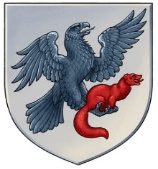 «Дьокуускай куорат» куораттааҕы уокуругун«1 нүɵмэрдээх оҕо спортивнай оскуолата»эбии үɵрэхтээhиҥҥэмуниципальнай бюджет тэрилтэтэ ул. Дзержинского, д.5, г. Якутск, 677000, тел/факс. (4112)34-14-62, тел. (4112)42-01-05, e-mail: dush1ykt@mail.ruул. Дзержинского, д.5, г. Якутск, 677000, тел/факс. (4112)34-14-62, тел. (4112)42-01-05, e-mail: dush1ykt@mail.ruул. Дзержинского, д.5, г. Якутск, 677000, тел/факс. (4112)34-14-62, тел. (4112)42-01-05, e-mail: dush1ykt@mail.ruПРИКАЗ  « __08__»_февраля_ 2021 г.                                                                                 № 01- 08/__16___ПРИКАЗ  « __08__»_февраля_ 2021 г.                                                                                 № 01- 08/__16___ПРИКАЗ  « __08__»_февраля_ 2021 г.                                                                                 № 01- 08/__16___